-                                  МБУДО «ДХШ им. Н.В.Овечкина»                       г.Новошахтинск  Ростовской области                                   План-конспект  Открытого урока по предмету «История народной             культуры  и изобразительного искусства»                                  4 класс ПОПТема: «Народные художественные              традиции празднования Пасхи»/комбинированный урок с  презентацией ; с просмотром         видеофильма  и театрализованными  элементами / Урок подготовлен и проведен  преподавателем истории        изобразительного искусства, высшей  категории-                                                                                                       Заниной З.Г    2016-2017 уч. год. Цель занятия : Знакомство с православным праздником Пасхи. ,его традициями и обычаями проведения. Создание  эскиза с применением орнамента  на пасхальном яйце.Задачи занятия : Образовательные:- познакомить учащихся с праздником Пасхи , его историей , традициями, обычаями и традициями проведения.- развить образное мышление, познакомить с детскими рисунками на православные праздники.- активизация словарного запаса- учить видеть красоту и выразительность образной передачи в произведениях художников прошлого и современности проведения праздника ПасхиРазвивающие:- развитие творческих способностей учащихся- гармоническое развитие личности, средствами  эстетического образования- развить художественный вкус учащихся  в росписи  «Писанки».- развитие моторики руки, работая над орнаментом пасхального яйца- развитие у учащихся потребности в творческой деятельностиВоспитательные:- воспитать интерес к истории и изучению православных праздников Руси- воспитать познавательный интерес  к народному творчеству и бережное отношение к народным  художественным традициям русского народа- создать условия для воспитания аккуратности в практической работе , при выполнении эскиза пасхального яйца- воспитать умение применять разные виды орнамента в росписи пасхального яйца.Вид занятия : - комбинированное ( просмотр презентации, видеофильма, наглядных пособий; закрепление и совершенствование знаний и умений в практической работе).Форма занятия : - коллективная и  индивидуальная практическая работа Методы обучения : - словесные –  беседа и рассказ педагога по теме «Пасха»- наглядные –  электронная презентация, демонстрация видеоматериалов, использование технических и музыкальных средств; наглядные пособия, красочное оформление доски.- практические –  выполнение творческих заданий- развивающие – развитие аккуратности и художественного вкуса в исполнении  практической работы- понятийные – сообщение и раскрытие основных терминов и понятийДидактические материалы и инструменты:Для педагога : иллюстративный материал; наглядные пособия; красочное оформление доски; стенды детских работ; видеопроектор с электронной презентацией по теме; диск с видеофильмом «Молись дитя», «Колокольные звоны»- диск(музыкальное сопровождение во время практической работы), ноутбук.Для учащихся : тетрадь по истории изо.искусства для записей ; шаблоны яиц; листочки со стихами о празднике  «Пасха», карандаши ; фломастеры и т. д.;реферат на тему:»Пасха»,подготовленный учащейся 4 кл.ПОП-Пшеничниковой А.(домашнее задание)                       План  занятия:Организационный момент               -1 мин Объяснение нового материала,      с просмотром презентации и       видеофильма                                     - 20 мин.Практическая работа                        – 5 мин.Закрепление нового материала       – 5 мин.Подведение итогов занятия ,просмотр и обсуждение эскизовпасхального яйца, дом.задание, театрализация.                                     – 9 мин.                  Ход занятия :1.Организационный момент- приветствие- проверка готовности к занятию- подготовка к занятию2. Сообщение и объяснение нового материала/ чтобы активизировать познавательный интерес идут вопросы о пройденных праздниках :/- Назовите какие народные праздники мы изучили ? ( диалог с учащимися) ответы учащихся : «Рождество Христово»-  7 января                                 «Зимние святки» - 7 – 19 января    	«Крещение Господне» - 19 яваря	«Масленица» -  последняя неделя февраля	«День Сорок» - 22 марта	«Благовещение» - 7 апреля	«Вербное Воскресение» - последняя неделя перед ПасхойУчитель:А сегодня у нас новая тема, на доске написано «Народные художественные традиции празднования Пасхи» - запишите в тетради и посмотрите на экран;(назвать цель занятия)/ на экране через проектор идет показ презентации «Пасха» с объяснениями учителя; затем показ наглядных пособий по этой теме и сообщения о картинах художников(методическое пособие выполнено учителем) ; показ видеофильма «Молись дитя !» - где при показе иллюстраций детских работ на православные темы звучит песня певца и композитора А.Барыкина;просмотр и объяснение по наглядному пособию  «Пасхальные сюрпризы»-ювелирная фирма Карла   Фаберже(рассказ учителя о создании пасхальных яиц по заказу царя Николая 2,всего было изготовлено 56 яиц(стоимость каждого-1млн.рублей) из драгоценного материала(золото,серебро,сапфиры,алмазы и т. д.)-художественное оформление - ажурность, переплетение ,необычное сочетание по цвету драгоценных камней. Многие пасхальные яйца были вывезены после революции за границу. Всего 10 яиц К.Фаберже находятся в России(музеи Московского Кремля);  показ иллюстраций картин русских и современных художников, изображавших празднование православного праздника Пасхи - это Б.Кустодиев «Пасхальный обряд»; И.Маковский «Пасхальный натюрморт»; П.Жуковский «Пасха»;В.Перов «Крестный ход» и т. д. – дается  обзор этих картин -  композиции  и колорита./ 3. Практическая работа/учитель обращает внимание учащихся на красочно оформленную доску,где находится макет пасхального блюда с творожной пасхой и объясняет задания практической работы-необходимо каждому ученику выполнить эскиз пасхального яйца,показать художественные знания и умения применять в украшении разные виды орнамента/Задание 1 –повторить 3 вида орнамента : 1 Геометрический -   круг,линии.                                                                                                                                                                                  2.Растительный-             лист,цветок.                                                 3.Зооморфный -               птичка,бабочка./ идет диалог с учащимися, им задаются наводящие вопросы, они дают объяснения видам орнамента/Задание 2 – учитель рассказывает о росписи пасхальных  яиц: «Крашенки» - выполнены одним цветом(чаще всего-красным); «Писанки» - делается роспись,используя разнообразный орнамент(узор,украшение); учитель называет основные цвета в «Писанках» - красный, черный, белый, желтый.(эти цвета применялись в12веке);позднее- используются все цвета радуги) Учитель показывает на доске иллюстративный материал(композиции росписи пасхальных яиц); раздает шаблоны из картона для росписи пасхальных яиц, а чтобы развить художественный вкус, учащиеся в росписи «Писанки» используют «Символы-обереги Древней Руси»(которые были изучены на предыдущих уроках);ребята выполняют эскиз под колокольный звон(идет музыкальное сопровождение)./ Во время практической работы учитель следит за правильностью и аккуратностью при выполнения эскиза пасхального яйца/4.Закрепление нового материала/ В конце работы учитель  раздает листочки со стихами о «Пасхе». После окончания практической работы учащиеся вывешивают свои эскизы на доске на пасхальное блюдо.Учитель рассказывает  о чудесах,которые происходят в этот светлый день «Пасхи» ; учащиеся повторяют главные символы праздника и читают стихи:/(информационный материал для учащихся по теме»Народные художественные традиции празднования Пасхи» раздается уч-ся 4кл.ПОП,для оформления в тетрадь по истории изо.искусства)-прилагается ниже.5.Подведение итогов занятия, просмотр и обсуждение эскизов пасхальных яиц. Рефлексия./ учитель показывает наиболее удачные работы и обобщает полученные знания по теме занятия, выставляет оценки/Домашнее задание: -(дается - если эскиз не закончен, закончить работу эскиза пасхального яйца в цвете.)если эскиз закончен – то домашнее задание не дается.Завершение урока: - идет с театрализованными элементами - входят учащиеся старших классах в русских нарядах- (на предыдущих уроках проходило изучение темы «Русский народный костюм»),они вносят на подносах угощения –( шоколадные яйца ,творожной торт , соки) .Идут стихи и поздравления, посвященные празднованию «Пасхи».Учитель завершает урок стихами:              «КАРТИНЫ ТВОРИ С УСЕРДИЕМ  И СОГРЕВАЙ СЕРДЦА.                                                                       ЛЮБОВЬ И МИЛОСЕРДИЕ – ВОТ ЗАПОВЕДЬ ХРИСТА!!!                                                    Урок закончен, до свидания!                        Литература                              1.П.Катанаев «Энциклопедия маленького христианина – М; РОССА, 2009-145с2.Н.Орлова «Азбука для православных детей – М; «Вольное дело»,2007-45с  3. А.Жарова «Красота Божьего мира» - М; худ.галерея «Жар-птица»,2007-20с4. Г.Емельянов «Азбука для малолетних христиан» - С.-П; просветительскийцентр «Благовещение» 2008 г.- 98с5. И.Панькова         «Русь святая в пословицах и поговорках»- Р.-на-Д.- экспериментальное  учебное  пособие . Донской издательский дом – 2007 г.-83с6. И.Панькова         «Русь святая – православные праздники»- рабочая тетрадьи 2 год обучения- Р.-на-Д.- Издательство «ЦВВР» - 2004 г.- 25с7.А.Терещенко « История культуры русского народа» - М; ЭКСМО – 2007 г.- 729с 8. О.Глаголева «Православие» - полная энциклопедия – М; ЭКСМО – 2007 г.-/Информационный материал на тему «Народные художественные традиции празднования Пасхи» раздается учащимся 4 класса ПОП, для оформления в тетрадь по истории изо.искусства/ ./учитель говорит учащимся о чудесах, которые происходят на Пасху. И вот одно из чудес – прилетел голубь и принес листочки для ребят , а что в них – они должны прочесть. Учитель раздает листочки со стихами о празднике Пасха.Слова учителя:                             Голубь с неба к нам спустился                             Дух святой в нем воплотился!	                             Он нам весточку принес -                             В мир земной пришел Христос!Учащиеся читают:                                               1.                             Вера наша правая –                         Вера православная!                         Колокол звонит с утра –                    Просыпайся детвора!                                      2.                    Иконы ликами святых                      Несет народ!                    И небо в звездах – хоровод!                                      3.                      Проснулась жизнь от зимней спячки,                    Уселась птаха на навес.                    Запела песнь и все узнали –                    Христос Воскрес!!!                                      4.                    Огонь благодатный на Пасху сойдет!                    Огонь этот чудный – горит,                    Но не жжет!                                       5.                     Яичко расписное я маме подарю                    Зеленою весною , в пасхальную зарю!                                        6.                     Солнце в поднебесье!                     Ведь – Христос Воскресе!                                       7.                     Славит Господа Земля!                     В Пасху радуюсь и я!                                       8.                     Я разрисовал яичко:                     Ветка, а на ветке – птичка ,                     Облако летит в простор                     В голубое поднебесье,                     По середочке – узор                     А внизу: «Христос Воскресе!                                                 «Пасха»Слово «Пасха» - означает « избавление» , переход от смерти к бессмертию. Это главный праздник православных людей – Воскресение Христа. Он пришел на Русь из Византии в 10 веке. С тех пор на всей русской земле широко и торжественно отмечают Пасху.                «Народные художественные традиции празднования Пасхи»- служба в церкви- пекут куличи - красят яйцаСимволически пасхальные яйца олицетворяют собой – воскресенье новой жизни                 Символы Пасхи:- творожная пасха- куличи- пасхальные яйца                 Обычаи празднования Пасхи:- колокольный звон- пасхальные игры ( катание яиц)- катание на каруселях- хороводы Пасхальное яйцо – главным символом Пасхи на Руси стало с 12 века.«Крашенки» - яйца красили в один цвет«Писанки»   - яйца с росписью , основные цвета – белый , желтый, черный, красныйД/з – дорисовать эскиз пасхального яйца./Информационный материал на тему»Народные художественные традиции празднования Пасхи» раздается учащимся 4 класса ПОП, для оформления в тетрадь по истории изо.искусства/ .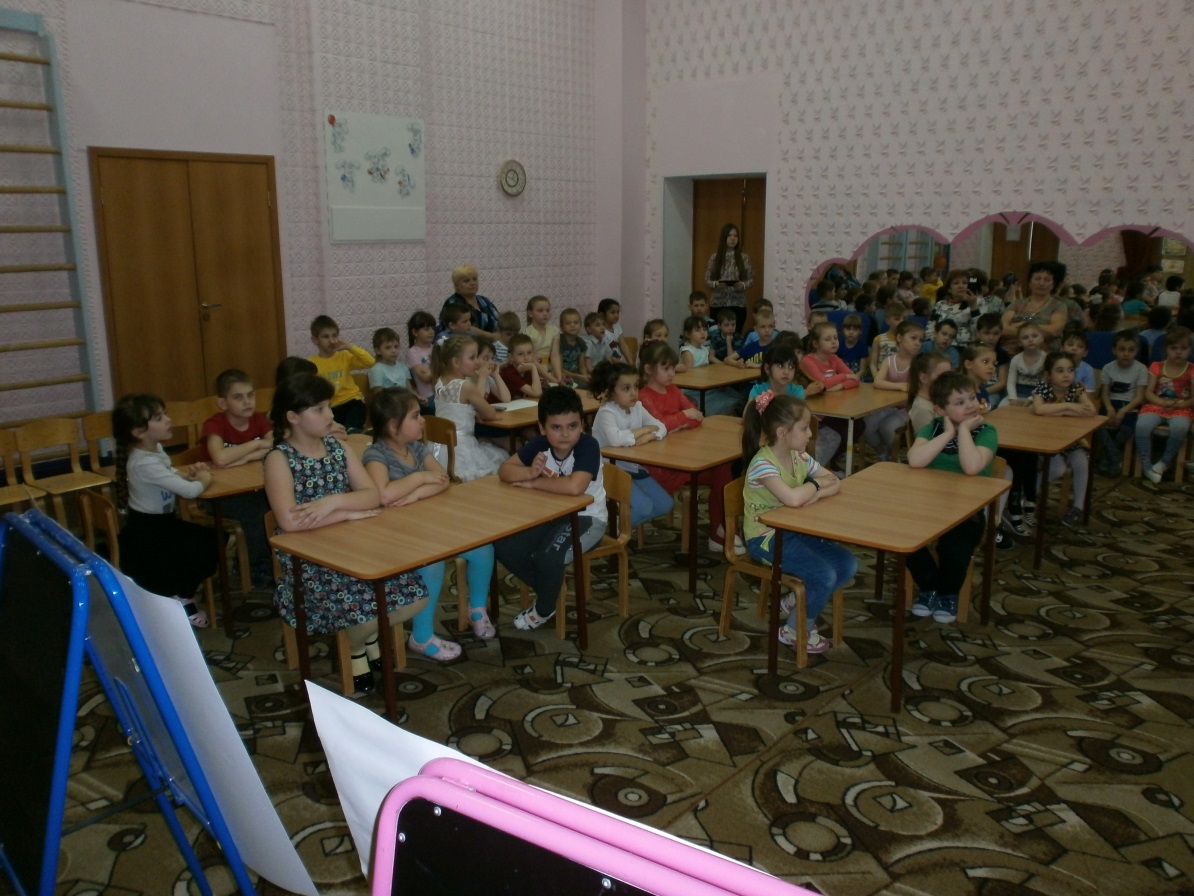 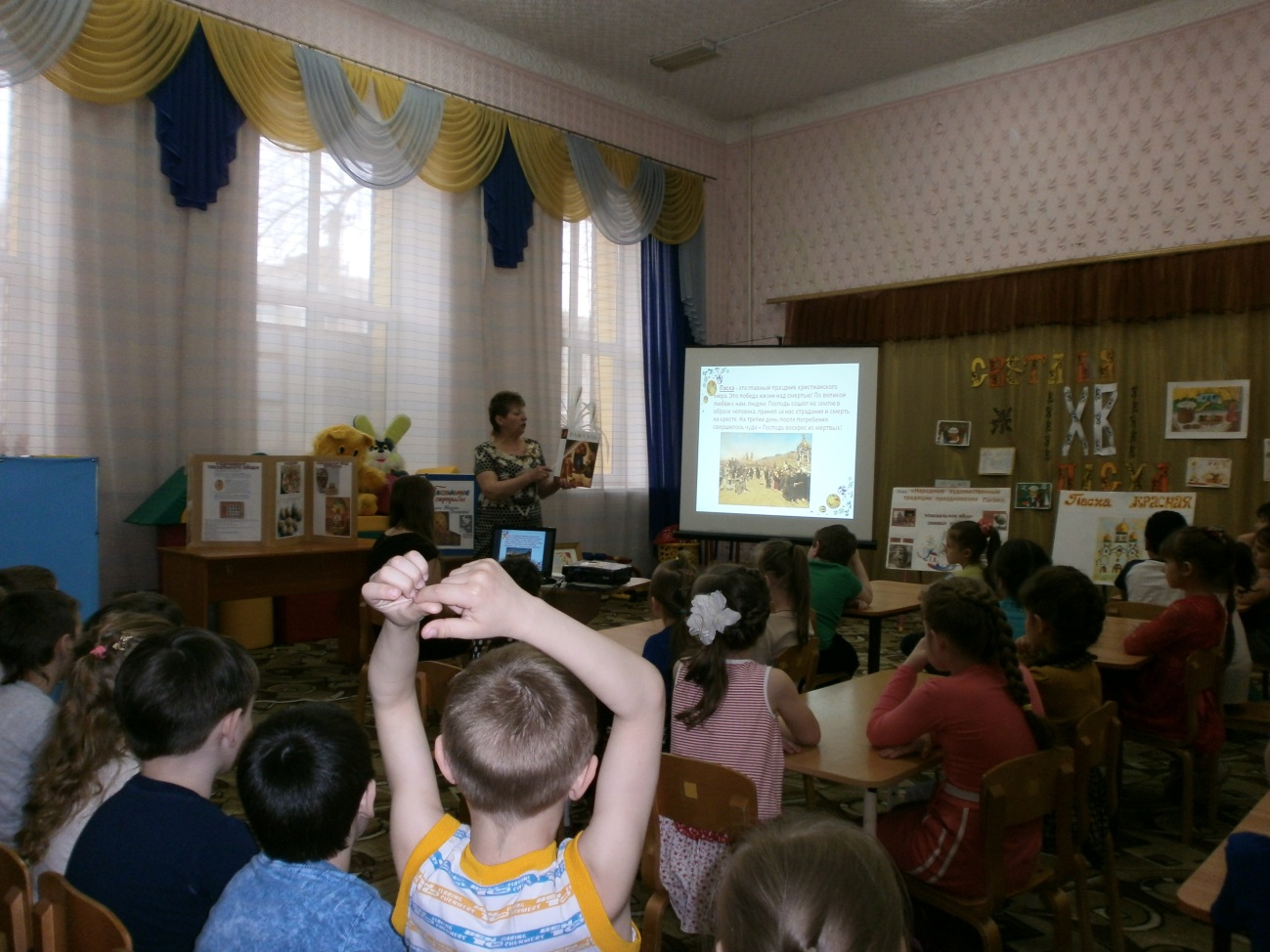 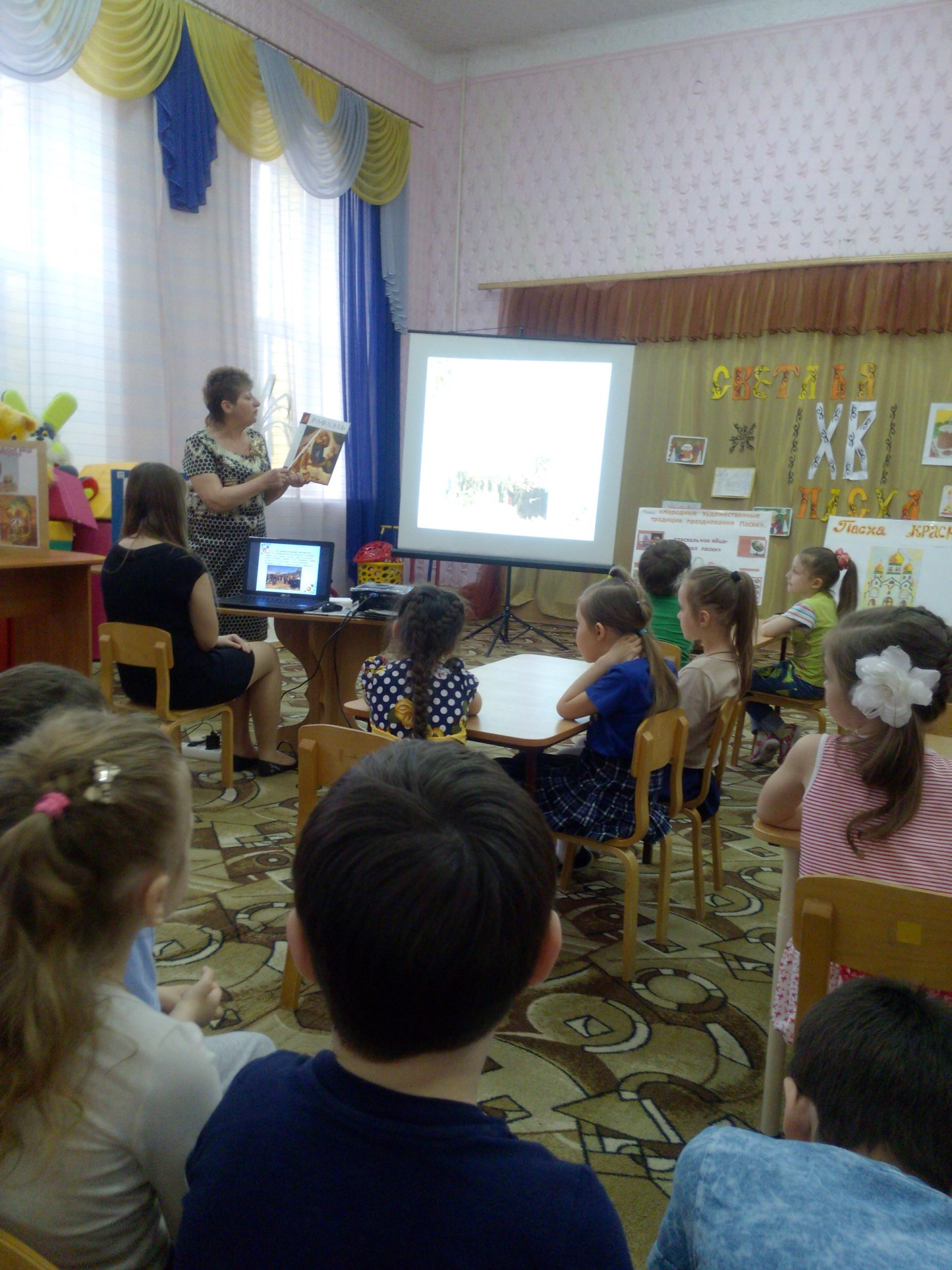 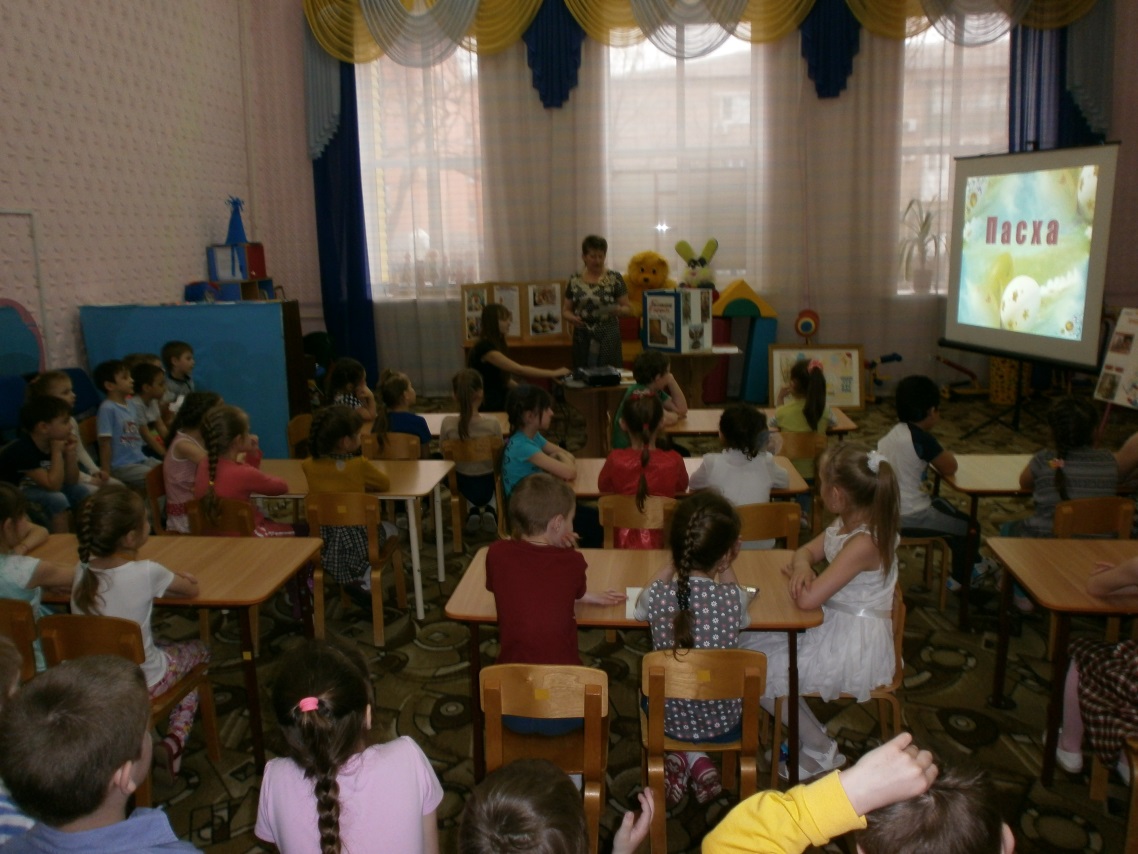 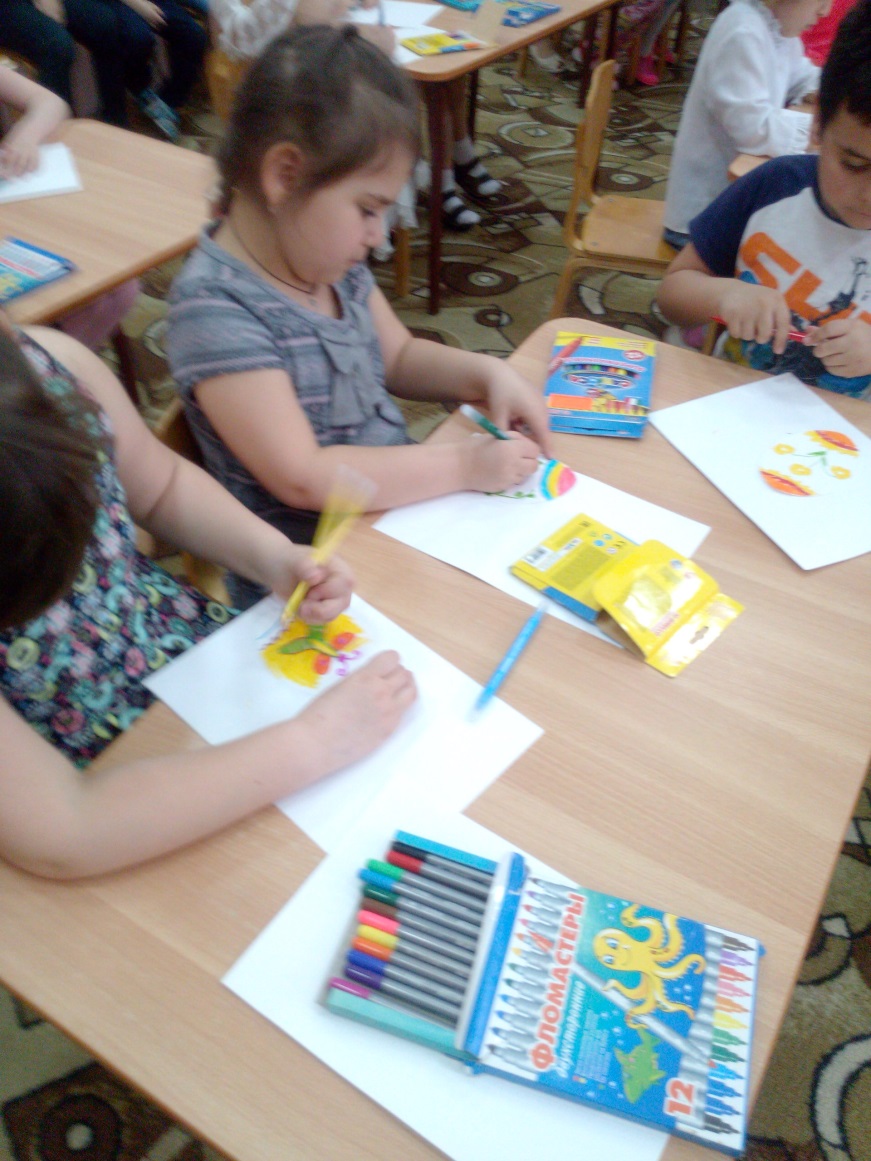 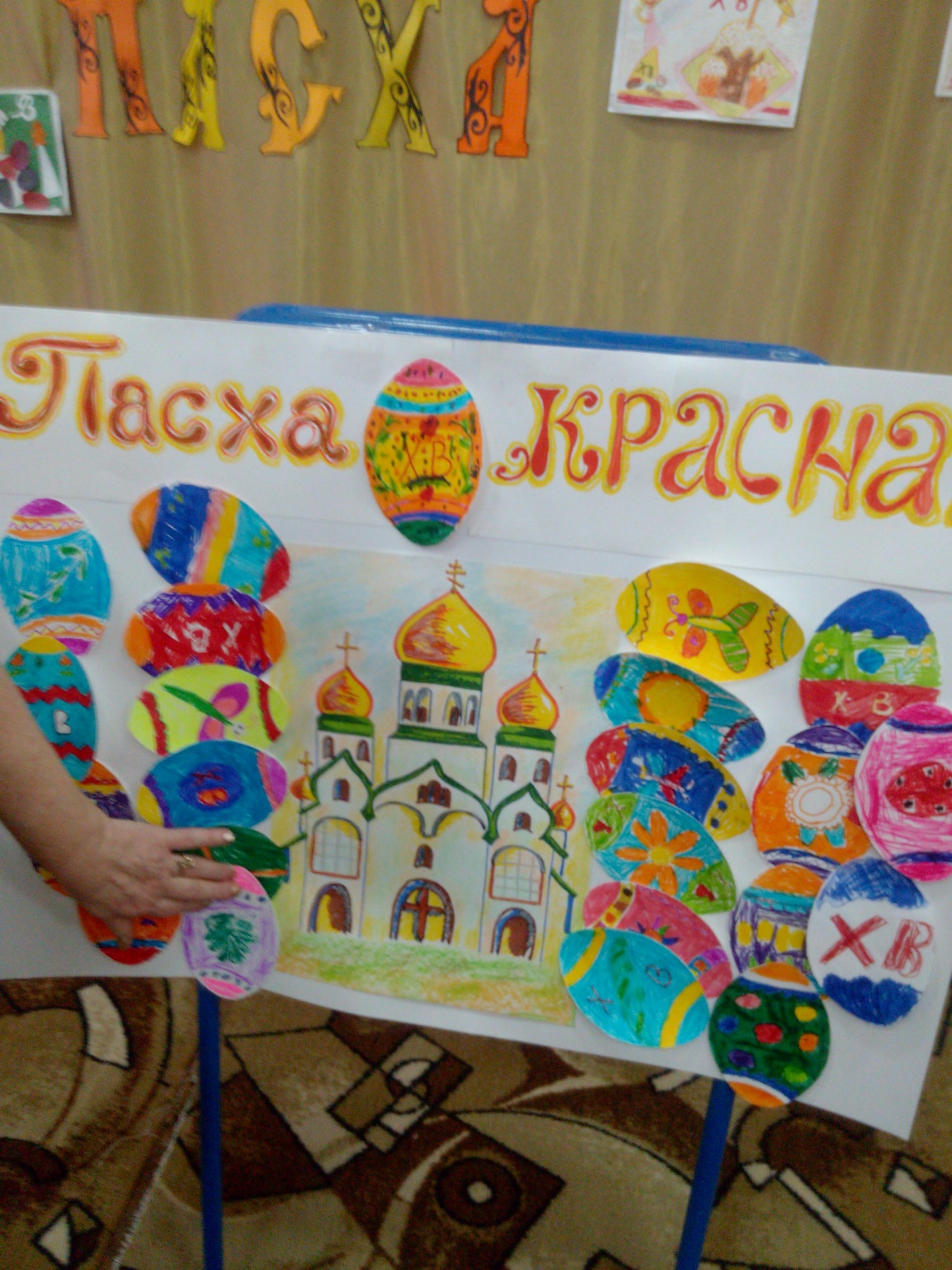 